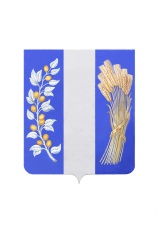 СОВЕТ ДЕПУТАТОВ МУНИЦИПАЛЬНОГО ОБРАЗОВАНИЯ«БИЧУРСКИЙ РАЙОН» РЕСПУБЛИКИ БУРЯТИЯБУРЯАД УЛАСАЙ «БЭШҮҮРЭЙ АЙМАГ» ГЭҺЭН НЮТАГАЙЗАСАГАЙ БАЙГУУЛАМЖЫН ҺУНГАМАЛНУУДАЙ ЗҮБЛЭЛ___________________________________________________________________РЕШЕНИЕот «28» апреля 2023 г.                                                                                     № 504Об исполнении бюджета Муниципального образования «Бичурский район» за 2022 год        Статья 1Утвердить отчет об исполнении бюджета Муниципального образования «Бичурский район» за 2022 год по доходам в сумме 1 413 451,23918 тыс. рублей, по расходам в сумме 1 409 287,65161 тыс. рублей, с превышением доходов над расходами (профицит) в сумме 4 163,58757 тыс. рублей и со следующими показателями: 1) доходов бюджета Муниципального образования «Бичурский район» по кодам классификации доходов бюджетов за 2022 год, согласно приложению 1 к настоящему Решению;2) расходов бюджета Муниципального образования «Бичурский район» по целевым статьям (муниципальным программам и непрограммным направлениям деятельности), видам расходов, ведомствам, а также по разделам, подразделам классификации расходов бюджета за 2022 год, согласно приложению 2 к настоящему Решению;3) расходов бюджета Муниципального образования «Бичурский район» по ведомственной структуре расходов за 2022 год, согласно приложению 3 к настоящему Решению;4) источников финансирования дефицита бюджета Муниципального образования «Бичурский район» по кодам классификации источников финансирования дефицитов бюджетов за 2022 год, согласно приложению 4 к настоящему Решению.Статья 2Настоящее решение вступает в силу со дня его подписания, подлежит опубликованию в районной газете «Бичурский хлебороб» и размещению на сайте Администрации МО «Бичурский район» в сети Интернет.Председатель Совета депутатов МО «Бичурский район» РБ                                                         А.У. Слепнёв